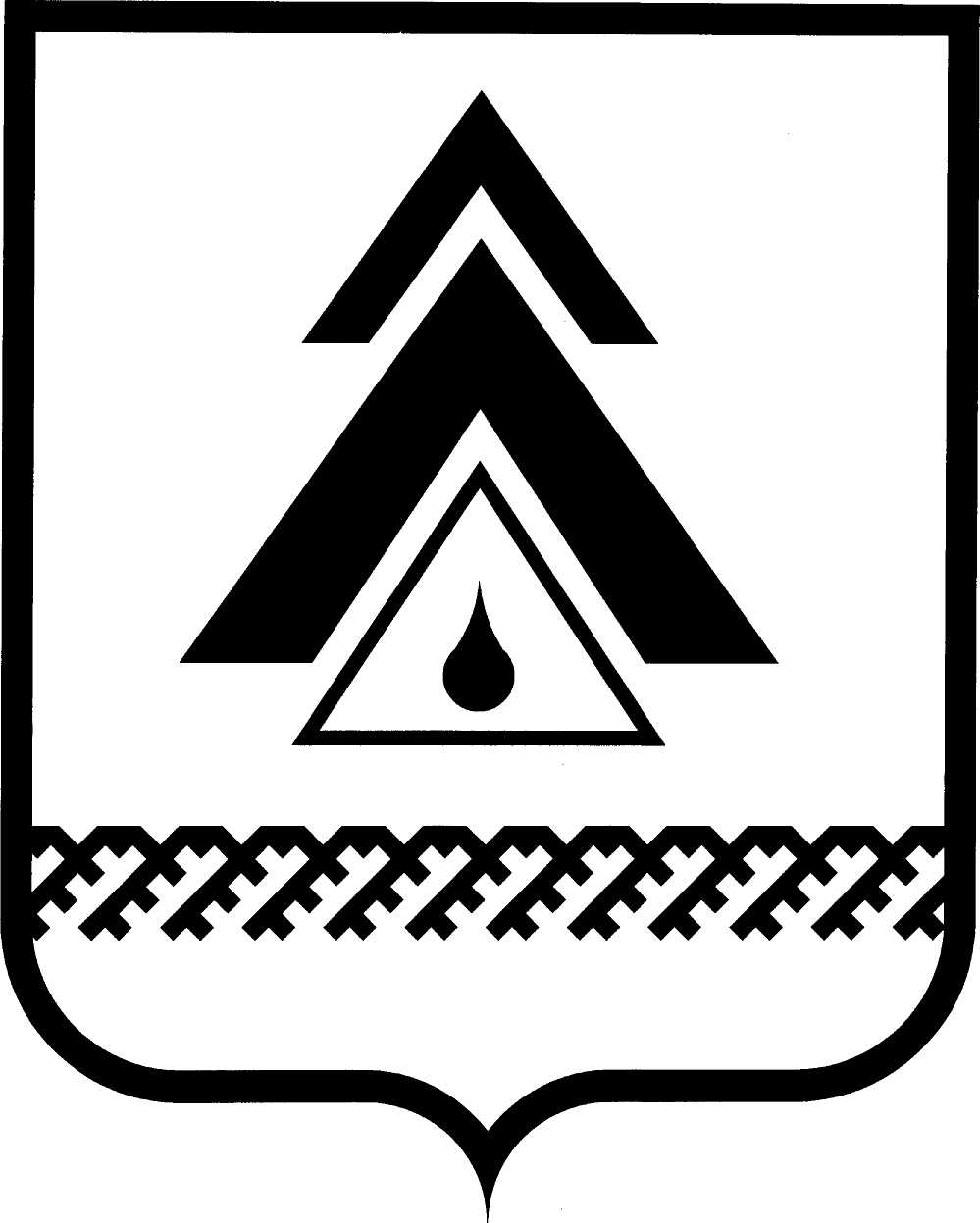 администрация Нижневартовского районаХанты-Мансийского автономного округа – ЮгрыПОСТАНОВЛЕНИЕОб отчете об исполнении бюджета района за 1 квартал 2013 годаВ соответствии с пунктом 3 раздела 9 Порядка регулирования отдельных вопросов организации и осуществления бюджетного процесса в Нижневартовском районе, утвержденного решением Думы района от 05.10.2007 № 101, рассмотрев отчет об исполнении бюджета района за I квартал 2013 года:1. Утвердить отчет об исполнении бюджета района за I квартал 2013 года согласно приложению.2. Направить экземпляр отчета об исполнении бюджета района за I квартал 2013 года в Думу района и Контрольно-счетную палату района для анализа.3. Пресс-службе администрации района (А.Н. Королёва) опубликовать постановление в районной газете «Новости Приобья».4. Контроль за выполнением постановления возложить на заместителя главы администрации района по экономике и финансам Т.А. Колокольцеву.Глава администрации района                                                            Б.А. СаломатинПриложение к постановлениюадминистрации районаот 07.05.2013 № 834Отчетоб исполнении бюджета Нижневартовского районана 01 апреля 2013 годаот 07.05.2013г. Нижневартовск№ 834          (тыс. руб.)(тыс. руб.)(тыс. руб.)№
п/пНаименование доходов и расходовВсего (тыс. руб.)123I. Доходы1.Налоговые и неналоговые доходы584 214,21.1.Налоги на прибыль, доходы437 524,21.1.1.Налог на доходы физических лиц437 524,21.2.Налоги на совокупный доход11 285,01.2.1.Налог, взимаемый в связи с применением упрощенной системы налогообложения8 062,21.2.2.Единый налог на вмененный доход для отдельных видов деятельности2 731,91.2.3.Единый сельскохозяйственный налог 51,71.2.4Налог, взимаемый в виде стоимости патента в связи с применением упрощенной системы налогообложения439,21.3.Налоги на имущество12 9021.3.1.Налог на имущество физических лиц9,01.3.2.Транспортный налог с организаций9 096,71.3.3.Транспортный налог с физических лиц2 236,01.3.4.Земельный налог1 560,31.4.Государственная пошлина764,01.4.1.Государственная пошлина по делам, рассматриваемым в судах общей юрисдикции, мировыми судьями (за исключением Верховного Суда Российской Федерации)400,41.4.2.Государственная пошлина за совершение действий, связанных с лицензированием, с проведением аттестации в случаях, если такая аттестация предусмотрена законодательством Российской Федерации, зачисляемая в бюджеты муниципальных районов363,61.5.Задолженность и перерасчеты по отмененным налогам, сборам и иным обязательным платежам0,31.5.1.Налоги на имущество0,31.6.Доходы от использования имущества, находящегося в государственной и муниципальной собственности32 590,21.6.1.Проценты, полученные от предоставления бюджетных кредитов внутри страны0,01.6.2.Доходы, получаемые в виде арендной либо иной платы за передачу в возмездное пользование государственного и муниципального имущества (за исключением имущества бюджетных и автономных учреждений, а также имущества государственных и муниципальных унитарных предприятий, в том числе казенных)32 584,81.6.2.Доходы от государственных и муниципальных унитарных предприятий5,41.7.Платежи при пользовании природными ресурсами72 924,11.7.1.Плата за негативное воздействие на окружающую среду72 924,11.8.Доходы от оказания платных услуг и компенсации затрат государства1 391,41.8.1.Прочие доходы от компенсации затрат государства1 394,11.9.Доходы от продажи материальных и нематериальных активов5 356,91.9.1.Доходы от продажи квартир4 028,01.9.2.Доходы от реализации имущества, находящегося в государственной и муниципальной (за исключением имущества бюджетных и автономных учреждений, а также имущества государственных и муниципальных унитарных предприятий, в том числе казенных)1 325,41.9.3.Доходы от продажи земельных участков, находящихся в государственной и муниципальной собственности (за исключением земельных участков бюджетных и автономных учреждений)3,51.10.Штрафы, санкции, возмещение ущерба9 618,61.10.3.Денежные взыскания (штрафы) и иные суммы, взыскиваемые с лиц, виновных в совершении преступлений, и в возмещение ущерба имуществу5,01.10.5.Денежные взыскания (штрафы) за нарушение законодательства Российской Федерации о недрах, об особо охраняемых природных территориях, об охране и использовании животного мира, об экологической экспертизе, в области охраны окружающей среды, земельного законодательства, лесного законодательства, водного законодательства731,0Денежные взыскания (штрафы) за нарушение правил перевозки крупногабаритных тяжеловесных грузов по автомобильным дорогам общего пользования местного назначения муниципальных районов116,31.10.6.Денежные взыскания (штрафы) за нарушение законодательства в области обеспечения санитарно-эпидемиологического благополучия человека и законодательства в сфере защиты прав потребителей17,71.10.8.Денежные взыскания, налагаемые в возмещение ущерба, причиненного в результате незаконного или нецелевого использования бюджетных средств126,41.10.10.Денежные взыскания (штрафы) за нарушение законодательства Российской Федерации об административных правонарушениях, предусмотренные статьей 20.25 Кодекса Российской Федерации об административных правонарушениях25,91.10.11.Прочие поступления от денежных взысканий (штрафов) и иных сумм в возмещение ущерба8 596,31.11.Прочие неналоговые доходы-142,51.11.1.Невыясненные поступления-223,61.11.2.Прочие неналоговые доходы81,12.Безвозмездные поступления330 304,92.1.Безвозмездные поступления от других бюджетов бюджетной системы российской федерации328 241,72.1.1.Дотации  бюджетам субъектов Российской Федерации и муниципальных образований5 037,82.1.2.Субсидии бюджетам субъектов Российской Федерации и муниципальных образований (межбюджетные субсидии)11 330,42.1.3.Субвенции бюджетам субъектов Российской Федерации и муниципальных образований247 029,32.1.4.Иные межбюджетные трансферты64 844,22.2.Прочие безвозмездные поступления3 112,02.2.1.Прочие безвозмездные поступления в бюджеты муниципальных районов3 112,02.3.Доходы бюджетов бюджетной системы российской федерации от возврата остатков субсидий, субвенций и иных межбюджетных трансфертов, имеющих целевое назначение, прошлых лет47,92.3.1.Доходы бюджетов муниципальных районов от возврата остатков субсидий, субвенций и иных межбюджетных трансфертов, имеющих целевое назначение, прошлых лет47,92.4.Возврат остатков субсидий, субвенций и иных межбюджетных трансфертов, имеющих целевое назначение, прошлых лет-1 096,72.4.1.Возврат остатков субсидий, субвенций и иных межбюджетных трансфертов, имеющих целевое назначение, прошлых лет из бюджетов муниципальных районов-1 96,7Всего доходы914 519,1II. Расходы1.Общегосударственные вопросы114 982,91.1.Функционирование высшего должностного лица субъекта Российской Федерации и муниципального образования6 173,91.2.Функционирование законодательных (представительных) органов государственной власти и представительных органов муниципальных образований2 652,21.3.Функционирование Правительства Российской Федерации, высших  исполнительных органов государственной власти субъектов Российской Федерации, местных администраций70 453,51.4.Судебная система0,01.5.Обеспечение деятельности финансовых, налоговых и таможенных органов и органов финансового (финансово-бюджетного) надзора1 584,71.6.Резервные фонды0,01.7.Другие общегосударственные вопросы34 118,62.Национальная оборона3 676,32.1.Мобилизационная и вневойсковая подготовка3 676,33.Национальная безопасность и правоохранительная деятельность4 141,43.1.Органы юстиции1 551,53.2.Предупреждение и ликвидация последствий чрезвычайных ситуаций природного и техногенного характера, гражданская оборона2 439,93.3.Другие вопросы в области национальной безопасности и правоохранительной деятельности150,04.Национальная экономика48 270,84.1.Общеэкономические вопросы1 201,24.2.Сельское хозяйство и рыболовство18 528,14.3.Транспорт11 888,04.4.Дорожное хозяйство4 141,64.5.Связь и информатика1 674,84.6.Другие вопросы в области национальной экономики10 837,15.Жилищно-коммунальное хозяйство83 290,75.1.Жилищное хозяйство15 484,45.2.Коммунальное хозяйство64 826,15.3.Благоустройство2 980,26.Охрана окружающей среды0,06.1.Другие вопросы в области охраны окружающей среды0,07.Образование317 334,27.1.Дошкольное образование42 933,37.2.Общее образование259 190,57.3.Молодежная политика и оздоровление детей7 406,07.4.Другие вопросы в области образования7 804,48.Культура и кинематография 29 392,38.1.Культура28 194,88.2.Кинематография224,58.3.Другие вопросы в области культуры и кинематографии 973,09.Здравоохранение9 474,49.1.Стационарная медицинская помощь2 666,69.2.Амбулаторная помощь6 101,99.3.Медицинская помощь в дневных стационарах всех типов0,09.4.Скорая медицинская помощь25,99.5.Другие вопросы в области здравоохранения680,010.Социальная политика17 902,010.1.Пенсионное обеспечение636,110.2.Социальное обеспечение населения4 927,810.3.Охрана семьи и детства8 638,310.4.Другие вопросы в области социальной политики3 699,811.Физическая культура и спорт4 923,811.1.Физическая культура1 140,311.2.Массовый спорт3 474,011.3.Другие вопросы в области физической культуры и спорта309,512.Средства массовой информации10 350,612.1.Телевидение и радиовещание6 950,112.2.Периодическая печать и издательства3 400,513.Обслуживание государственного и муниципального долга0,013.1.Обслуживание государственного внутреннего и муниципального долга0,014.Межбюджетные трансферты бюджетам субъектов Российской Федерации и муниципальных образований общего характера116 516,814.1.Дотации на выравнивание бюджетной обеспеченности субъектов Российской Федерации и муниципальных образований22 069,914.2.Иные дотации94 446,9Всего расходы760 256,2Результат исполнения бюджета (дефицит «--"» профицит "+")+ 154 262,9